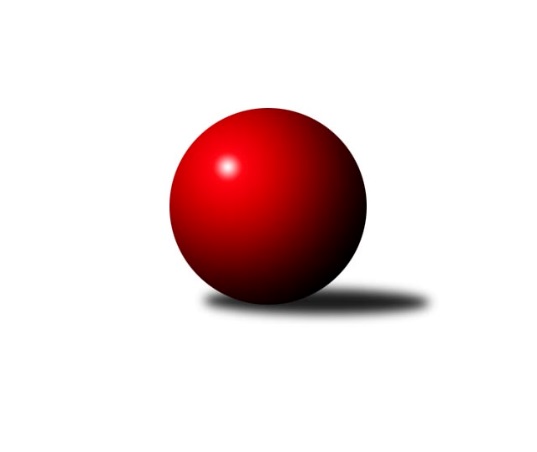 Č.4Ročník 2019/2020	20.5.2024 Východočeský přebor skupina B 2019/2020Statistika 4. kolaTabulka družstev:		družstvo	záp	výh	rem	proh	skore	sety	průměr	body	plné	dorážka	chyby	1.	KK Svitavy A	4	4	0	0	54 : 10 	(31.5 : 14.5)	2777	8	1867	911	29.5	2.	SKK České Meziříčí A	4	3	0	1	42 : 22 	(19.0 : 15.0)	2579	6	1777	802	38	3.	SK Solnice B	4	3	0	1	36 : 28 	(16.0 : 14.0)	2537	6	1759	778	44.5	4.	SKP DONAP Kuželky Hradec Králové A	3	2	1	0	30 : 18 	(21.0 : 15.0)	2632	5	1825	807	37.3	5.	KK V. Mýto B	4	2	1	1	38 : 26 	(13.5 : 14.5)	2575	5	1770	805	31.8	6.	TJ Lokomotiva Česká Třebová B	3	2	0	1	28 : 20 	(18.0 : 10.0)	2664	4	1836	828	37.7	7.	KK Svitavy B	4	2	0	2	32 : 32 	(15.0 : 17.0)	2582	4	1804	778	50.5	8.	SK Rybník A	4	2	0	2	32 : 32 	(15.0 : 19.0)	2514	4	1754	760	39.8	9.	TJ Start Rychnov nad Kněžnou C	4	1	0	3	20 : 44 	(12.0 : 24.0)	2463	2	1716	747	46.8	10.	KK Zalabák Smiřice B	3	0	0	3	12 : 36 	(8.0 : 12.0)	2527	0	1778	749	56.3	11.	SKP DONAP Kuželky Hradec Králové B	3	0	0	3	10 : 38 	(9.0 : 21.0)	2559	0	1758	801	43.7	12.	SK Kuželky Přelouč A	4	0	0	4	18 : 46 	(10.0 : 12.0)	2448	0	1702	746	41.8Tabulka doma:		družstvo	záp	výh	rem	proh	skore	sety	průměr	body	maximum	minimum	1.	TJ Lokomotiva Česká Třebová B	2	2	0	0	28 : 4 	(14.0 : 4.0)	2731	4	2759	2703	2.	KK Svitavy A	2	2	0	0	26 : 6 	(14.0 : 8.0)	2721	4	2761	2680	3.	SK Solnice B	2	2	0	0	24 : 8 	(8.0 : 6.0)	2486	4	2542	2430	4.	SK Rybník A	2	2	0	0	24 : 8 	(6.0 : 4.0)	2393	4	2434	2351	5.	SKP DONAP Kuželky Hradec Králové A	2	1	1	0	18 : 14 	(13.0 : 11.0)	2647	3	2672	2621	6.	KK V. Mýto B	2	1	0	1	18 : 14 	(5.0 : 5.0)	2558	2	2573	2543	7.	KK Svitavy B	2	1	0	1	16 : 16 	(11.0 : 13.0)	2626	2	2652	2599	8.	TJ Start Rychnov nad Kněžnou C	2	1	0	1	12 : 20 	(7.0 : 11.0)	2496	2	2496	2495	9.	KK Zalabák Smiřice B	1	0	0	1	6 : 10 	(1.0 : 1.0)	2583	0	2583	2583	10.	SKK České Meziříčí A	1	0	0	1	6 : 10 	(1.0 : 3.0)	2546	0	2546	2546	11.	SK Kuželky Přelouč A	1	0	0	1	4 : 12 	(5.0 : 7.0)	2556	0	2556	2556	12.	SKP DONAP Kuželky Hradec Králové B	3	0	0	3	10 : 38 	(9.0 : 21.0)	2559	0	2649	2506Tabulka venku:		družstvo	záp	výh	rem	proh	skore	sety	průměr	body	maximum	minimum	1.	SKK České Meziříčí A	3	3	0	0	36 : 12 	(18.0 : 12.0)	2590	6	2617	2576	2.	KK Svitavy A	2	2	0	0	28 : 4 	(17.5 : 6.5)	2791	4	2821	2760	3.	KK V. Mýto B	2	1	1	0	20 : 12 	(8.5 : 9.5)	2592	3	2672	2511	4.	SKP DONAP Kuželky Hradec Králové A	1	1	0	0	12 : 4 	(8.0 : 4.0)	2602	2	2602	2602	5.	KK Svitavy B	2	1	0	1	16 : 16 	(4.0 : 4.0)	2561	2	2641	2480	6.	SK Solnice B	2	1	0	1	12 : 20 	(8.0 : 8.0)	2563	2	2570	2556	7.	SKP DONAP Kuželky Hradec Králové B	0	0	0	0	0 : 0 	(0.0 : 0.0)	0	0	0	0	8.	TJ Lokomotiva Česká Třebová B	1	0	0	1	0 : 16 	(4.0 : 6.0)	2596	0	2596	2596	9.	SK Rybník A	2	0	0	2	8 : 24 	(9.0 : 15.0)	2574	0	2669	2479	10.	TJ Start Rychnov nad Kněžnou C	2	0	0	2	8 : 24 	(5.0 : 13.0)	2446	0	2562	2330	11.	KK Zalabák Smiřice B	2	0	0	2	6 : 26 	(7.0 : 11.0)	2499	0	2600	2398	12.	SK Kuželky Přelouč A	3	0	0	3	14 : 34 	(5.0 : 5.0)	2411	0	2540	2291Tabulka podzimní části:		družstvo	záp	výh	rem	proh	skore	sety	průměr	body	doma	venku	1.	KK Svitavy A	4	4	0	0	54 : 10 	(31.5 : 14.5)	2777	8 	2 	0 	0 	2 	0 	0	2.	SKK České Meziříčí A	4	3	0	1	42 : 22 	(19.0 : 15.0)	2579	6 	0 	0 	1 	3 	0 	0	3.	SK Solnice B	4	3	0	1	36 : 28 	(16.0 : 14.0)	2537	6 	2 	0 	0 	1 	0 	1	4.	SKP DONAP Kuželky Hradec Králové A	3	2	1	0	30 : 18 	(21.0 : 15.0)	2632	5 	1 	1 	0 	1 	0 	0	5.	KK V. Mýto B	4	2	1	1	38 : 26 	(13.5 : 14.5)	2575	5 	1 	0 	1 	1 	1 	0	6.	TJ Lokomotiva Česká Třebová B	3	2	0	1	28 : 20 	(18.0 : 10.0)	2664	4 	2 	0 	0 	0 	0 	1	7.	KK Svitavy B	4	2	0	2	32 : 32 	(15.0 : 17.0)	2582	4 	1 	0 	1 	1 	0 	1	8.	SK Rybník A	4	2	0	2	32 : 32 	(15.0 : 19.0)	2514	4 	2 	0 	0 	0 	0 	2	9.	TJ Start Rychnov nad Kněžnou C	4	1	0	3	20 : 44 	(12.0 : 24.0)	2463	2 	1 	0 	1 	0 	0 	2	10.	KK Zalabák Smiřice B	3	0	0	3	12 : 36 	(8.0 : 12.0)	2527	0 	0 	0 	1 	0 	0 	2	11.	SKP DONAP Kuželky Hradec Králové B	3	0	0	3	10 : 38 	(9.0 : 21.0)	2559	0 	0 	0 	3 	0 	0 	0	12.	SK Kuželky Přelouč A	4	0	0	4	18 : 46 	(10.0 : 12.0)	2448	0 	0 	0 	1 	0 	0 	3Tabulka jarní části:		družstvo	záp	výh	rem	proh	skore	sety	průměr	body	doma	venku	1.	KK Svitavy A	0	0	0	0	0 : 0 	(0.0 : 0.0)	0	0 	0 	0 	0 	0 	0 	0 	2.	TJ Start Rychnov nad Kněžnou C	0	0	0	0	0 : 0 	(0.0 : 0.0)	0	0 	0 	0 	0 	0 	0 	0 	3.	KK Svitavy B	0	0	0	0	0 : 0 	(0.0 : 0.0)	0	0 	0 	0 	0 	0 	0 	0 	4.	SKP DONAP Kuželky Hradec Králové B	0	0	0	0	0 : 0 	(0.0 : 0.0)	0	0 	0 	0 	0 	0 	0 	0 	5.	SKP DONAP Kuželky Hradec Králové A	0	0	0	0	0 : 0 	(0.0 : 0.0)	0	0 	0 	0 	0 	0 	0 	0 	6.	SKK České Meziříčí A	0	0	0	0	0 : 0 	(0.0 : 0.0)	0	0 	0 	0 	0 	0 	0 	0 	7.	TJ Lokomotiva Česká Třebová B	0	0	0	0	0 : 0 	(0.0 : 0.0)	0	0 	0 	0 	0 	0 	0 	0 	8.	KK Zalabák Smiřice B	0	0	0	0	0 : 0 	(0.0 : 0.0)	0	0 	0 	0 	0 	0 	0 	0 	9.	SK Solnice B	0	0	0	0	0 : 0 	(0.0 : 0.0)	0	0 	0 	0 	0 	0 	0 	0 	10.	KK V. Mýto B	0	0	0	0	0 : 0 	(0.0 : 0.0)	0	0 	0 	0 	0 	0 	0 	0 	11.	SK Rybník A	0	0	0	0	0 : 0 	(0.0 : 0.0)	0	0 	0 	0 	0 	0 	0 	0 	12.	SK Kuželky Přelouč A	0	0	0	0	0 : 0 	(0.0 : 0.0)	0	0 	0 	0 	0 	0 	0 	0 Zisk bodů pro družstvo:		jméno hráče	družstvo	body	zápasy	v %	dílčí body	sety	v %	1.	Zdeněk Dokoupil 	KK Svitavy A 	8	/	4	(100%)		/		(%)	2.	Vlastimil Krátký 	KK Svitavy A 	8	/	4	(100%)		/		(%)	3.	Ladislav Lorenc 	SKK České Meziříčí A 	8	/	4	(100%)		/		(%)	4.	Lukáš Müller 	SK Rybník A 	8	/	4	(100%)		/		(%)	5.	Jakub Jirčík 	KK Svitavy A 	6	/	3	(100%)		/		(%)	6.	Lukáš Vadlejch 	SKP DONAP Kuželky Hradec Králové A 	6	/	3	(100%)		/		(%)	7.	Pavel Klička 	SK Kuželky Přelouč A 	6	/	3	(100%)		/		(%)	8.	Jiří Bartoníček 	SK Solnice B 	6	/	4	(75%)		/		(%)	9.	Jan Brouček 	SKK České Meziříčí A 	6	/	4	(75%)		/		(%)	10.	Petr Dlouhý 	KK V. Mýto B 	6	/	4	(75%)		/		(%)	11.	Ilona Sýkorová 	TJ Start Rychnov nad Kněžnou C 	6	/	4	(75%)		/		(%)	12.	Jan Vaculík 	KK Svitavy B 	6	/	4	(75%)		/		(%)	13.	Martin Kozel st.	SK Solnice B 	6	/	4	(75%)		/		(%)	14.	Josef Širůček 	KK Svitavy B 	6	/	4	(75%)		/		(%)	15.	Václav Perchlík st.	KK V. Mýto B 	6	/	4	(75%)		/		(%)	16.	Tomáš Sukdolák 	SK Kuželky Přelouč A 	6	/	4	(75%)		/		(%)	17.	Jiří Prokop 	SKP DONAP Kuželky Hradec Králové A 	4	/	2	(100%)		/		(%)	18.	Jaroslav Gütler 	SKP DONAP Kuželky Hradec Králové B 	4	/	2	(100%)		/		(%)	19.	Zdeněk Tobiška 	SK Solnice B 	4	/	2	(100%)		/		(%)	20.	Jiří Hetych ml.	TJ Lokomotiva Česká Třebová B 	4	/	3	(67%)		/		(%)	21.	Klára Pekařová 	KK Svitavy A 	4	/	3	(67%)		/		(%)	22.	Jaroslav Němeček 	SKP DONAP Kuželky Hradec Králové A 	4	/	3	(67%)		/		(%)	23.	Filip Ivan 	SKP DONAP Kuželky Hradec Králové A 	4	/	3	(67%)		/		(%)	24.	Michal Dvořáček 	KK Svitavy B 	4	/	3	(67%)		/		(%)	25.	Jakub Sokol 	TJ Lokomotiva Česká Třebová B 	4	/	3	(67%)		/		(%)	26.	Jakub Zelinka 	KK Svitavy A 	4	/	3	(67%)		/		(%)	27.	Jaroslav Hažva 	KK Zalabák Smiřice B 	4	/	3	(67%)		/		(%)	28.	Milan Novák 	KK Svitavy A 	4	/	3	(67%)		/		(%)	29.	Jan Kmoníček 	TJ Lokomotiva Česká Třebová B 	4	/	3	(67%)		/		(%)	30.	Petr Holanec 	TJ Lokomotiva Česká Třebová B 	4	/	3	(67%)		/		(%)	31.	Tomáš Müller 	SK Rybník A 	4	/	3	(67%)		/		(%)	32.	David Štěpán 	SKK České Meziříčí A 	4	/	3	(67%)		/		(%)	33.	Roman Vrabec 	KK Zalabák Smiřice B 	4	/	3	(67%)		/		(%)	34.	Václav Kolář 	SK Rybník A 	4	/	4	(50%)		/		(%)	35.	Kamil Vošvrda 	SKK České Meziříčí A 	4	/	4	(50%)		/		(%)	36.	Jiří Vaníček 	SK Kuželky Přelouč A 	4	/	4	(50%)		/		(%)	37.	Jiří Klusák 	KK Svitavy A 	4	/	4	(50%)		/		(%)	38.	Petr Brouček 	SKK České Meziříčí A 	4	/	4	(50%)		/		(%)	39.	Jiří Rus 	KK Svitavy B 	4	/	4	(50%)		/		(%)	40.	Michal Hynek 	KK V. Mýto B 	4	/	4	(50%)		/		(%)	41.	Ondřej Pecza 	KK V. Mýto B 	4	/	4	(50%)		/		(%)	42.	Daniel Stráník 	KK V. Mýto B 	2	/	1	(100%)		/		(%)	43.	Josef Ledajaks 	KK V. Mýto B 	2	/	1	(100%)		/		(%)	44.	Zdeněk Číž 	SK Rybník A 	2	/	1	(100%)		/		(%)	45.	Pavel Dymák 	SK Solnice B 	2	/	1	(100%)		/		(%)	46.	Miroslav Kolář 	SK Rybník A 	2	/	2	(50%)		/		(%)	47.	Ivana Bartoníčková 	SK Solnice B 	2	/	2	(50%)		/		(%)	48.	Bohuslav Trejtnar 	SKP DONAP Kuželky Hradec Králové B 	2	/	2	(50%)		/		(%)	49.	Tereza Morávková 	SK Solnice B 	2	/	2	(50%)		/		(%)	50.	Vladimír Sonnevend 	SK Solnice B 	2	/	2	(50%)		/		(%)	51.	Petr Rus 	KK Svitavy B 	2	/	2	(50%)		/		(%)	52.	Ondřej Číž 	SK Rybník A 	2	/	2	(50%)		/		(%)	53.	Ondřej Brouček 	SKK České Meziříčí A 	2	/	2	(50%)		/		(%)	54.	Leoš Bartheldi 	KK V. Mýto B 	2	/	3	(33%)		/		(%)	55.	Jiří Vokřál 	KK Zalabák Smiřice B 	2	/	3	(33%)		/		(%)	56.	Miloslav Hýbl 	TJ Lokomotiva Česká Třebová B 	2	/	3	(33%)		/		(%)	57.	Milan Vošvrda 	SKK České Meziříčí A 	2	/	3	(33%)		/		(%)	58.	Lukáš Umlauf 	TJ Lokomotiva Česká Třebová B 	2	/	3	(33%)		/		(%)	59.	Martin Holý 	SKP DONAP Kuželky Hradec Králové A 	2	/	3	(33%)		/		(%)	60.	Oldřich Hornych 	SKP DONAP Kuželky Hradec Králové B 	2	/	3	(33%)		/		(%)	61.	Josef Gajdošík 	SK Rybník A 	2	/	3	(33%)		/		(%)	62.	Jan Zelinka 	KK Svitavy B 	2	/	3	(33%)		/		(%)	63.	Marek Ledajaks 	KK V. Mýto B 	2	/	3	(33%)		/		(%)	64.	Václav Novotný 	KK Zalabák Smiřice B 	2	/	3	(33%)		/		(%)	65.	Pavel Krejčík 	TJ Start Rychnov nad Kněžnou C 	2	/	3	(33%)		/		(%)	66.	Martin Šolc 	SKP DONAP Kuželky Hradec Králové B 	2	/	3	(33%)		/		(%)	67.	Lubomír Šípek 	TJ Start Rychnov nad Kněžnou C 	2	/	4	(25%)		/		(%)	68.	Václav Buřil 	TJ Start Rychnov nad Kněžnou C 	2	/	4	(25%)		/		(%)	69.	Jan Zeman 	TJ Start Rychnov nad Kněžnou C 	2	/	4	(25%)		/		(%)	70.	Oldřich Krsek 	TJ Start Rychnov nad Kněžnou C 	2	/	4	(25%)		/		(%)	71.	Karel Lang 	SK Kuželky Přelouč A 	2	/	4	(25%)		/		(%)	72.	Jiří Machač 	SKP DONAP Kuželky Hradec Králové A 	0	/	1	(0%)		/		(%)	73.	Luděk Sukup 	KK Zalabák Smiřice B 	0	/	1	(0%)		/		(%)	74.	Margita Novotná 	KK Zalabák Smiřice B 	0	/	1	(0%)		/		(%)	75.	Petr Kosejk 	SK Solnice B 	0	/	1	(0%)		/		(%)	76.	Tomáš Jarolím 	SK Kuželky Přelouč A 	0	/	1	(0%)		/		(%)	77.	Jiří Pácha 	TJ Start Rychnov nad Kněžnou C 	0	/	1	(0%)		/		(%)	78.	Martin Kozel ml.	SK Solnice B 	0	/	2	(0%)		/		(%)	79.	Vít Jireš 	SK Solnice B 	0	/	2	(0%)		/		(%)	80.	Karel Josef 	KK Zalabák Smiřice B 	0	/	2	(0%)		/		(%)	81.	František Beránek 	SKP DONAP Kuželky Hradec Králové B 	0	/	2	(0%)		/		(%)	82.	Martin Matějček 	KK Zalabák Smiřice B 	0	/	2	(0%)		/		(%)	83.	Josef Pardubský 	SKP DONAP Kuželky Hradec Králové B 	0	/	3	(0%)		/		(%)	84.	Ludmila Skutilová 	SKP DONAP Kuželky Hradec Králové B 	0	/	3	(0%)		/		(%)	85.	Petr Skutil 	SKP DONAP Kuželky Hradec Králové A 	0	/	3	(0%)		/		(%)	86.	Petr Hanuš 	SK Kuželky Přelouč A 	0	/	3	(0%)		/		(%)	87.	David Sukdolák 	SK Kuželky Přelouč A 	0	/	4	(0%)		/		(%)	88.	Jindřich Jukl 	KK Svitavy B 	0	/	4	(0%)		/		(%)	89.	Marcel Novotný 	SK Rybník A 	0	/	4	(0%)		/		(%)Průměry na kuželnách:		kuželna	průměr	plné	dorážka	chyby	výkon na hráče	1.	Svitavy, 1-2	2660	1837	823	44.0	(443.5)	2.	Hradec Králové, 1-4	2634	1810	823	37.5	(439.1)	3.	TJ Lokomotiva Česká Třebová, 1-4	2605	1814	791	44.0	(434.3)	4.	Smiřice, 1-2	2603	1810	792	49.0	(433.9)	5.	Přelouč, 1-4	2586	1791	795	39.0	(431.1)	6.	Vysoké Mýto, 1-2	2558	1724	833	27.3	(426.3)	7.	České Meziříčí, 1-2	2551	1756	794	34.5	(425.2)	8.	Rychnov nad Kněžnou, 1-4	2512	1744	767	45.8	(418.7)	9.	Solnice, 1-2	2463	1727	735	47.3	(410.6)	10.	TJ Sokol Rybník, 1-2	2351	1643	708	44.3	(391.9)Nejlepší výkony na kuželnách:Svitavy, 1-2KK Svitavy A	2761	3. kolo	Jiří Klusák 	KK Svitavy A	498	3. koloKK Svitavy A	2760	2. kolo	Jakub Jirčík 	KK Svitavy A	494	2. koloKK Svitavy A	2680	1. kolo	Tomáš Müller 	SK Rybník A	491	1. koloSK Rybník A	2669	1. kolo	Michal Dvořáček 	KK Svitavy B	485	4. koloKK Svitavy B	2652	4. kolo	Michal Dvořáček 	KK Svitavy B	484	2. koloKK Svitavy B	2599	2. kolo	Vlastimil Krátký 	KK Svitavy A	480	3. koloTJ Lokomotiva Česká Třebová B	2596	3. kolo	Jakub Jirčík 	KK Svitavy A	473	1. koloSK Solnice B	2570	4. kolo	Milan Novák 	KK Svitavy A	470	3. kolo		. kolo	Jiří Bartoníček 	SK Solnice B	468	4. kolo		. kolo	Lukáš Müller 	SK Rybník A	466	1. koloHradec Králové, 1-4TJ Lokomotiva Česká Třebová B	2847	1. kolo	Vlastimil Krátký 	KK Svitavy A	511	4. koloKK Svitavy A	2821	4. kolo	Adam Mísař 	TJ Lokomotiva Česká Třebová B	509	1. koloKK V. Mýto B	2672	3. kolo	Klára Pekařová 	KK Svitavy A	490	4. koloSKP DONAP Kuželky Hradec Králové A	2672	3. kolo	Lukáš Vadlejch 	SKP DONAP Kuželky Hradec Králové A	485	4. koloSKP DONAP Kuželky Hradec Králové B	2649	4. kolo	Jiří Hetych ml.	TJ Lokomotiva Česká Třebová B	483	1. koloSKP DONAP Kuželky Hradec Králové A	2621	4. kolo	Jakub Sokol 	TJ Lokomotiva Česká Třebová B	480	1. koloSKP DONAP Kuželky Hradec Králové A	2602	2. kolo	Milan Novák 	KK Svitavy A	479	4. koloKK Zalabák Smiřice B	2600	4. kolo	Martin Šolc 	SKP DONAP Kuželky Hradec Králové B	478	1. koloSKP DONAP Kuželky Hradec Králové A	2592	1. kolo	Jiří Prokop 	SKP DONAP Kuželky Hradec Králové A	476	2. koloSKP DONAP Kuželky Hradec Králové B	2521	2. kolo	Daniel Stráník 	KK V. Mýto B	476	3. koloTJ Lokomotiva Česká Třebová, 1-4TJ Lokomotiva Česká Třebová B	2759	2. kolo	Jakub Sokol 	TJ Lokomotiva Česká Třebová B	498	4. koloTJ Lokomotiva Česká Třebová B	2703	4. kolo	Jan Kmoníček 	TJ Lokomotiva Česká Třebová B	489	2. koloTJ Start Rychnov nad Kněžnou C	2562	4. kolo	Jiří Hetych ml.	TJ Lokomotiva Česká Třebová B	486	4. koloKK Zalabák Smiřice B	2398	2. kolo	Petr Holanec 	TJ Lokomotiva Česká Třebová B	472	2. kolo		. kolo	Jakub Sokol 	TJ Lokomotiva Česká Třebová B	465	2. kolo		. kolo	Oldřich Krsek 	TJ Start Rychnov nad Kněžnou C	456	4. kolo		. kolo	Ilona Sýkorová 	TJ Start Rychnov nad Kněžnou C	451	4. kolo		. kolo	Jiří Hetych ml.	TJ Lokomotiva Česká Třebová B	448	2. kolo		. kolo	Petr Holanec 	TJ Lokomotiva Česká Třebová B	447	4. kolo		. kolo	Miloslav Hýbl 	TJ Lokomotiva Česká Třebová B	445	4. koloSmiřice, 1-2KK Svitavy B	2641	1. kolo	Václav Novotný 	KK Zalabák Smiřice B	475	1. koloKK Zalabák Smiřice B	2632	3. kolo	Josef Širůček 	KK Svitavy B	472	1. koloKK Zalabák Smiřice B	2583	1. kolo	Jan Zelinka 	KK Svitavy B	456	1. koloSKP DONAP Kuželky Hradec Králové B	2558	3. kolo	Jaroslav Hažva 	KK Zalabák Smiřice B	456	3. kolo		. kolo	Jiří Vokřál 	KK Zalabák Smiřice B	452	3. kolo		. kolo	Jan Vaculík 	KK Svitavy B	448	1. kolo		. kolo	Oldřich Hornych 	SKP DONAP Kuželky Hradec Králové B	447	3. kolo		. kolo	Martin Matějček 	KK Zalabák Smiřice B	446	1. kolo		. kolo	Martin Matějček 	KK Zalabák Smiřice B	444	3. kolo		. kolo	Jaroslav Gütler 	SKP DONAP Kuželky Hradec Králové B	444	3. koloPřelouč, 1-4SKK České Meziříčí A	2617	3. kolo	Jiří Vaníček 	SK Kuželky Přelouč A	484	3. koloSK Kuželky Přelouč A	2556	3. kolo	Jan Brouček 	SKK České Meziříčí A	465	3. kolo		. kolo	Petr Brouček 	SKK České Meziříčí A	444	3. kolo		. kolo	Kamil Vošvrda 	SKK České Meziříčí A	441	3. kolo		. kolo	Pavel Klička 	SK Kuželky Přelouč A	439	3. kolo		. kolo	Karel Lang 	SK Kuželky Přelouč A	429	3. kolo		. kolo	Ladislav Lorenc 	SKK České Meziříčí A	429	3. kolo		. kolo	Milan Vošvrda 	SKK České Meziříčí A	428	3. kolo		. kolo	Ondřej Brouček 	SKK České Meziříčí A	410	3. kolo		. kolo	Tomáš Sukdolák 	SK Kuželky Přelouč A	408	3. koloVysoké Mýto, 1-2SKK České Meziříčí A	2576	4. kolo	Jan Brouček 	SKK České Meziříčí A	467	4. koloKK V. Mýto B	2573	2. kolo	Josef Ledajaks 	KK V. Mýto B	455	2. koloKK V. Mýto B	2543	4. kolo	Ondřej Pecza 	KK V. Mýto B	454	4. koloSK Kuželky Přelouč A	2540	2. kolo	Ladislav Lorenc 	SKK České Meziříčí A	450	4. kolo		. kolo	Petr Brouček 	SKK České Meziříčí A	448	4. kolo		. kolo	Marek Ledajaks 	KK V. Mýto B	446	2. kolo		. kolo	Tomáš Sukdolák 	SK Kuželky Přelouč A	439	2. kolo		. kolo	Václav Perchlík st.	KK V. Mýto B	436	2. kolo		. kolo	Pavel Klička 	SK Kuželky Přelouč A	436	2. kolo		. kolo	Petr Hanuš 	SK Kuželky Přelouč A	432	2. koloČeské Meziříčí, 1-2SK Solnice B	2556	2. kolo	Martin Kozel st.	SK Solnice B	454	2. koloSKK České Meziříčí A	2546	2. kolo	Pavel Dymák 	SK Solnice B	454	2. kolo		. kolo	Jan Brouček 	SKK České Meziříčí A	446	2. kolo		. kolo	Jiří Bartoníček 	SK Solnice B	435	2. kolo		. kolo	Ondřej Brouček 	SKK České Meziříčí A	431	2. kolo		. kolo	Petr Brouček 	SKK České Meziříčí A	430	2. kolo		. kolo	Ladislav Lorenc 	SKK České Meziříčí A	424	2. kolo		. kolo	Tereza Morávková 	SK Solnice B	419	2. kolo		. kolo	Vladimír Sonnevend 	SK Solnice B	414	2. kolo		. kolo	David Štěpán 	SKK České Meziříčí A	410	2. koloRychnov nad Kněžnou, 1-4SKK České Meziříčí A	2577	1. kolo	Jan Brouček 	SKK České Meziříčí A	480	1. koloTJ Start Rychnov nad Kněžnou C	2496	1. kolo	David Štěpán 	SKK České Meziříčí A	444	1. koloTJ Start Rychnov nad Kněžnou C	2495	3. kolo	Pavel Krejčík 	TJ Start Rychnov nad Kněžnou C	441	3. koloKK Svitavy B	2480	3. kolo	Josef Širůček 	KK Svitavy B	437	3. kolo		. kolo	Ilona Sýkorová 	TJ Start Rychnov nad Kněžnou C	436	1. kolo		. kolo	Jiří Rus 	KK Svitavy B	435	3. kolo		. kolo	Ilona Sýkorová 	TJ Start Rychnov nad Kněžnou C	434	3. kolo		. kolo	Lubomír Šípek 	TJ Start Rychnov nad Kněžnou C	432	1. kolo		. kolo	Jan Zeman 	TJ Start Rychnov nad Kněžnou C	428	1. kolo		. kolo	Václav Buřil 	TJ Start Rychnov nad Kněžnou C	424	3. koloSolnice, 1-2SK Solnice B	2542	3. kolo	Jiří Bartoníček 	SK Solnice B	471	3. koloSK Rybník A	2479	3. kolo	Jiří Bartoníček 	SK Solnice B	454	1. koloSK Solnice B	2430	1. kolo	Zdeněk Tobiška 	SK Solnice B	442	3. koloSK Kuželky Přelouč A	2403	1. kolo	David Sukdolák 	SK Kuželky Přelouč A	436	1. kolo		. kolo	Vladimír Sonnevend 	SK Solnice B	436	3. kolo		. kolo	Lukáš Müller 	SK Rybník A	435	3. kolo		. kolo	Martin Kozel st.	SK Solnice B	427	3. kolo		. kolo	Tomáš Müller 	SK Rybník A	423	3. kolo		. kolo	Miroslav Kolář 	SK Rybník A	421	3. kolo		. kolo	Tereza Morávková 	SK Solnice B	419	3. koloTJ Sokol Rybník, 1-2SK Rybník A	2434	2. kolo	Václav Kolář 	SK Rybník A	475	2. koloSK Rybník A	2351	4. kolo	Tomáš Müller 	SK Rybník A	433	2. koloTJ Start Rychnov nad Kněžnou C	2330	2. kolo	Tomáš Sukdolák 	SK Kuželky Přelouč A	424	4. koloSK Kuželky Přelouč A	2291	4. kolo	Václav Kolář 	SK Rybník A	422	4. kolo		. kolo	Oldřich Krsek 	TJ Start Rychnov nad Kněžnou C	415	2. kolo		. kolo	Josef Gajdošík 	SK Rybník A	414	4. kolo		. kolo	Lukáš Müller 	SK Rybník A	408	4. kolo		. kolo	Lukáš Müller 	SK Rybník A	408	2. kolo		. kolo	Pavel Klička 	SK Kuželky Přelouč A	404	4. kolo		. kolo	Jan Zeman 	TJ Start Rychnov nad Kněžnou C	394	2. koloČetnost výsledků:	8.0 : 8.0	1x	6.0 : 10.0	3x	4.0 : 12.0	3x	2.0 : 14.0	3x	16.0 : 0.0	3x	14.0 : 2.0	2x	12.0 : 4.0	4x	10.0 : 6.0	4x	0.0 : 16.0	1x